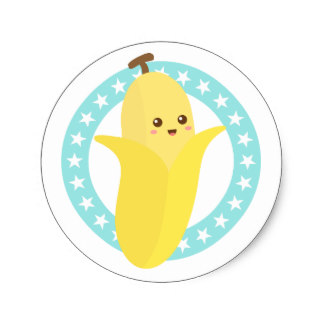 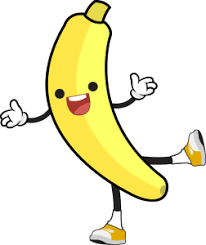 Anamur'da yetişirim 
Pek de çok sevilirim
Muzdur benim adım
Her yerde gezerim.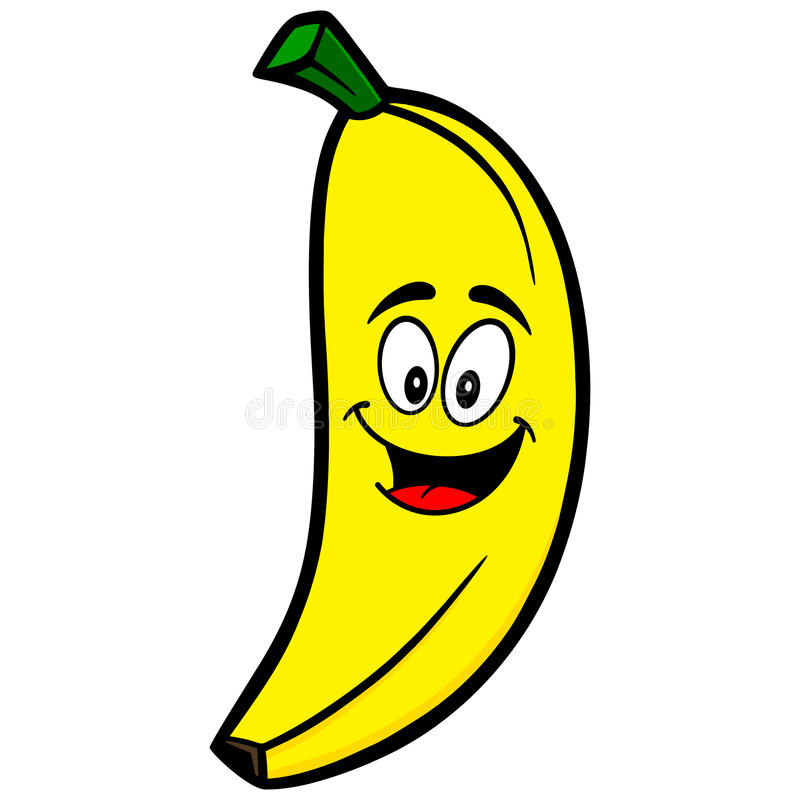 SAPSARIDIR RENGİMTATLILIK DA YOK DENGİMÇOCUKLAR BANA BAYILIRSEVMEYEN ŞAKA SAYILIR  MUZ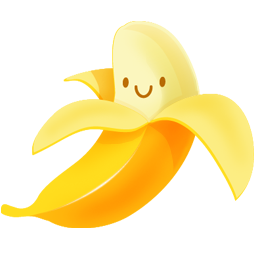     Muz, doğanın bize sunduğu mükemmel aperitif  yiyeceklerinden birisidir. Muzun bu değeri diğer besinlerde olduğu gibi içerdiği zengin mineraller, vitaminler ve sağlığımıza katkı sağlayan diğer elementlerdendir.   Genelde muzun içi tüketildikten sonra kabuğu atılır. Fakat muzun kabuğu da birçok açıdan ve özellikle cilt hastalıklarına faydalıdır. Bunun yanı sıra dişleri ve diş etlerini kuvvetlendirir, göz kapaklarında ve ciltte çıkan kara lekelere karşı etkilidir.    Muz zengin miktarda kalori, protein, sodyum, magnezyum ve potasyum ,  A, E, K  ve C vitaminlerini içermektedir.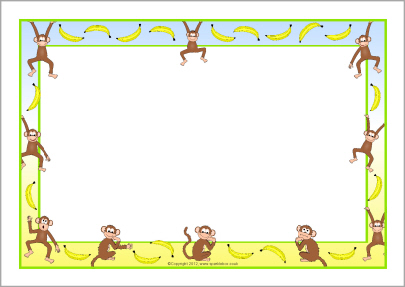 